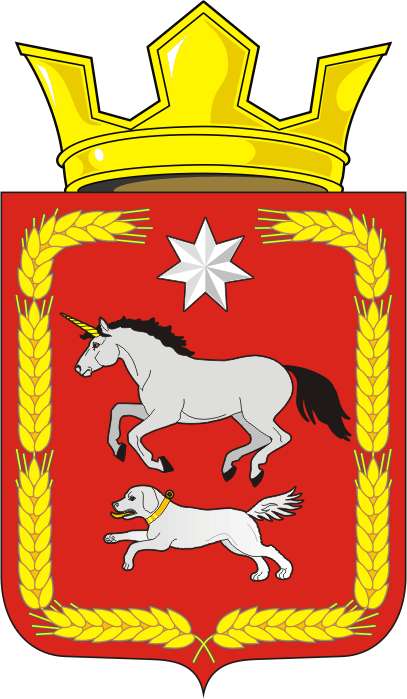 АДМИНИСТРАЦИЯ КАИРОВСКОГО СЕЛЬСОВЕТАСАРАКТАШСКОГО РАЙОНА ОРЕНБУРГСКОЙ ОБЛАСТИП О С Т А Н О В Л Е Н И Е____________________________________________________________________25.08.2022                            с. Каировка                                        № 38-пО признании утратившими силу отдельных нормативных правовых актов администрации муниципального образования Каировский сельсовет Саракташского района Оренбургской области Руководствуясь Положением о муниципальных правовых актах муниципального образования Каировский сельсовет Саракташского района Оренбургской области, утверждённым решением Совета депутатов Каировского сельсовета от 03.06.2016 № 45 (с изменениями от 01.03.2019 №159) Признать утратившими силу:   - постановление администрации муниципального образования Каировский сельсовет Саракташского района Оренбургской области от 01.04.2016 № 38-п  «Об утверждении Положения о проверке достоверности и полноты сведений, представляемых гражданами, претендующими на замещение должностей муниципальной службы, муниципальными служащими муниципального образования Каировский сельсовет, и соблюдения муниципальными служащими требований к служебному поведению».2. Настоящее постановление вступает в силу после обнародования, подлежит размещению на официальном сайте администрации Каировского сельсовета в сети Интернет.3. Контроль за исполнением настоящего постановления оставляю  за собой.Глава сельсовета 			                                            А.Н.ЛогвиненкоРазослано:  прокурору района, администрации района, на сайт. в дело